VORLAGE FÜR DIE IT-RESSOURCENPLANUNG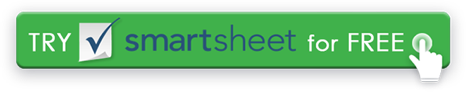 INHALTSVERZEICHNIS DER IT-RESSOURCENPLANUNGZugewiesene	Ressourcen 3Detaillierte Ressourcenanforderungen	4Zusammenfassung der detaillierten Ressourcenanforderungen	6Resource Net Change	6Personalübersicht	7Standorte	8Ausrüstung / Materialübersicht	8Glossar der Begriffe	8Referenzen / Anhang	8Zulassungen	8ZUGEWIESENE RESSOURCENDETAILLIERTE RESSOURCENANFORDERUNGENZUSAMMENFASSUNG DER DETAILLIERTEN RESSOURCENANFORDERUNGENRESSOURCEN-NET-ÄNDERUNG Erläutern Sie den Unterschied zwischen der Ressourcenzuweisung und der obigen detaillierten Zusammenfassung.PERSONALÜBERSICHT		StandorteAUSRÜSTUNG / MATERIALÜBERSICHTGLOSSAR DER BEGRIFFEREFERENZEN / ANHANGZulassungenBeschreiben Sie formal den Zweck des Dokuments. Fügen Sie einen Satz ein, in dem bestätigt wird, dass die Unterzeichner den Plan zur Einreichung genehmigen.SignaturenVORBEREITET VONTitelDatumGENEHMIGT VONTitelDatumVERSIONSVERLAUFVERSIONSVERLAUFVERSIONSVERLAUFVERSIONSVERLAUFVERSIONSVERLAUFVersionGENEHMIGT VONREVISIONSDATUMBESCHREIBUNG DER VERÄNDERUNGAutorRessourcenZUWEISUNG AND QUELLEPROJEKTTEAMVoll- und TeilzeitkräfteKUNDENSUPPORTAusstattungAusrüstungSoftwareAndereRESSOURCENROLLEQUALIFIKATIONSNIVEAU / QUALITÄTDAMIT VERBUNDENE AUFGABENDAUER ERFORDERLICHDAUER ERFORDERLICHVerfügbar ZEITRAUMKostenKOSTENEINHEITStündlich, fix usw.RISIKONIVEAUNiedrig, Med, HochRESSOURCENROLLEQUALIFIKATIONSNIVEAU / QUALITÄTDAMIT VERBUNDENE AUFGABENStartenEndeVerfügbar ZEITRAUMKostenKOSTENEINHEITStündlich, fix usw.RISIKONIVEAUNiedrig, Med, HochPROJEKTTEAMVoll- und TeilzeitkräfteKUNDENSUPPORTAusstattungAusrüstungSoftwareAndereRessourcenZUWEISUNG AND QUELLEPROJEKTTEAMVoll- und TeilzeitkräfteKUNDENSUPPORTAusstattungAusrüstungSoftwareAndereRessourcenZugeordnetErforderlichNETTO-ÄNDERUNGErklärungPROJEKTTEAMVollzeit- und TeilzeitkräfteKUNDENSUPPORTAusstattungAusrüstungSoftwareAndereRolleWICHTIGE VERANTWORTLICHKEITENANZAHL ERFORDERLICHKalkulationSTANDORTDETAILSKommentareAUSRÜSTUNG / MATERIALNAMEBESCHREIBUNG AND NUTZUNGQuelleANZAHL ERFORDERLICHKalkulationBegriffDefinitionDOKUMENTNAMEBeschreibungLageSIGNATUR-BERECHTIGUNGSTITELNamenSignaturDatumSIGNATUR-BERECHTIGUNGSTITELNamenSignaturDatumHaftungsausschlussArtikel, Vorlagen oder Informationen, die Smartsheet auf der Website zur Verfügung stellt, sind nur als Referenz verfügbar. Obwohl wir bestrebt sind, die Informationen auf dem neuesten Stand zu halten und zu korrigieren, geben wir keine Zusicherungen oder Garantien jeglicher Art, weder ausdrücklich noch stillschweigend, über die Vollständigkeit, Genauigkeit, Zuverlässigkeit, Eignung oder Verfügbarkeit in Bezug auf die Website oder die auf der Website enthaltenen Informationen, Artikel, Vorlagen oder zugehörigen Grafiken. Jedes Vertrauen, das Sie auf solche Informationen legen, erfolgt daher ausschließlich auf Ihr eigenes Risiko.